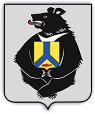 СОВЕТ ДЕПУТАТОВ СУЛУКСКОГО СЕЛЬСКОГО ПОСЕЛЕНИЯВЕРХНЕБУРЕИНСКОГО МУНИЦИПАЛЬНОГО РАЙОНАХабаровского краяРЕШЕНИЕот 10.11.2023 г № 17                                                                                  п. СулукОб утверждении схемы многомандатного (семимандатного) избирательного округа по выборам депутатов Совета депутатов Сулукского сельского поселения Верхнебуреинского муниципального района Хабаровского краяВ связи с истечением, согласно Решения Совета депутатов Сулукского сельского поселения Верхнебуреинского муниципального района Хабаровского края № 106/1 от 23.12.2013 года «Об утверждении схемы многомандатного (семимандатного) избирательного округа по выборам депутатов Совета депутатов Сулукского сельского поселения Верхнебуреинского муниципального района Хабаровского края» срока, на который была утверждена схема многомандатного избирательного округа по выборам депутатов Совета депутатов Сулукского сельского поселения Верхнебуреинского муниципального района Хабаровского края, руководствуясь пунктами 1 и 2 статьи 18 Федерального закона от 12 июня 2022 года № 67-ФЗ «Об основных гарантиях избирательных прав и права на участие в референдуме граждан Российской Федерации», статьей 19 Избирательного кодекса Хабаровского края, статьей 9 Устава Сулукского сельского поселения Верхнебуреинского муниципального района Хабаровского края, Совет депутатов Сулукского сельского поселения Верхнебуреинского муниципального района Хабаровского краяРЕШИЛ:	1. Утвердить сроком на 10 лет схему многомандатного (семимандатного) избирательного округа по выборам депутатов Совета депутатов Сулукского сельского поселения Верхнебуреинского муниципального района Хабаровского края согласно приложению № 1 и ее графическое изображение согласно приложению № 2 к настоящему решению.	2. Опубликовать настоящее решение, в том числе схему избирательных округов, включая ее графическое изображение в сетевом издании «Вестник Избирательной комиссии Хабаровского края» и разместить на сайте администрации Сулукского сельского поселения Верхнебуреинского муниципального района Хабаровского края.	3. Направить настоящее решение в территориальную избирательную комиссию Верхнебуреинского района.4. 	Контроль за исполнением настоящего решения возложить на комиссию по общим вопросам (Судаков А.Н.)Председатель Совета депутатов                                                        А.Н. СудаковГлава сельского поселения                                                               К.А. Ванюнин				Приложение № 1 к решению Совета депутатов Сулукского сельского поселения Верхнебуреинского муниципального района Хабаровского края
от 10.11.2023 № 17Схема многомандатного (семимандатного) избирательного округа по выборам депутатов Совета депутатов Сулукского сельского поселения Верхнебуреинского муниципального района Хабаровского краяПриложение № 2к решению Совета депутатов Сулукского сельского поселения Верхнебуреинского муниципального района Хабаровского краяот 10.11.2023 № 17Графическое изображение схемы многомандатного избирательного округа по выборам депутатов Совета депутатов Сулукского сельского поселения Верхнебуреинского муниципального района Хабаровского края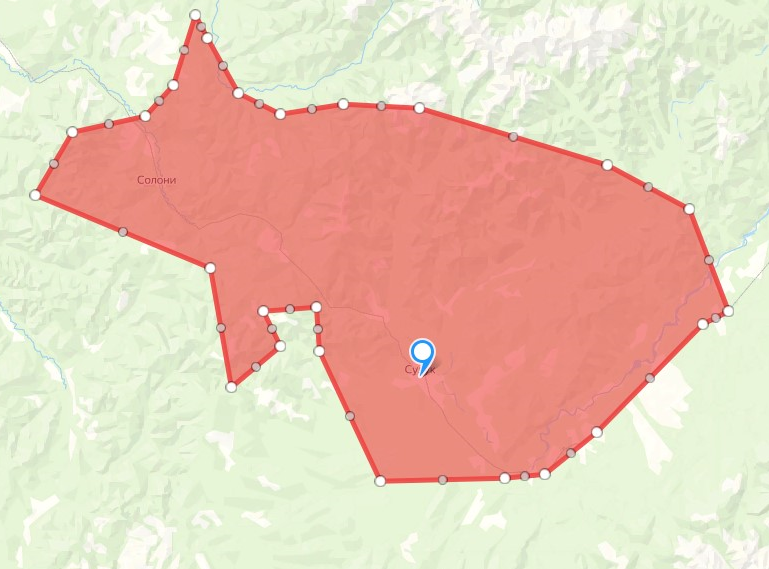 № округаГраницы округаПеречень населенных пунктов, входящих в многомандатный избирательный округКоличество мандатовЧисленность избирателей в округе1пос. Солони,пос. Сулукпос. Солони, пос. Сулук7578